Week 8 – Wednesday Challenge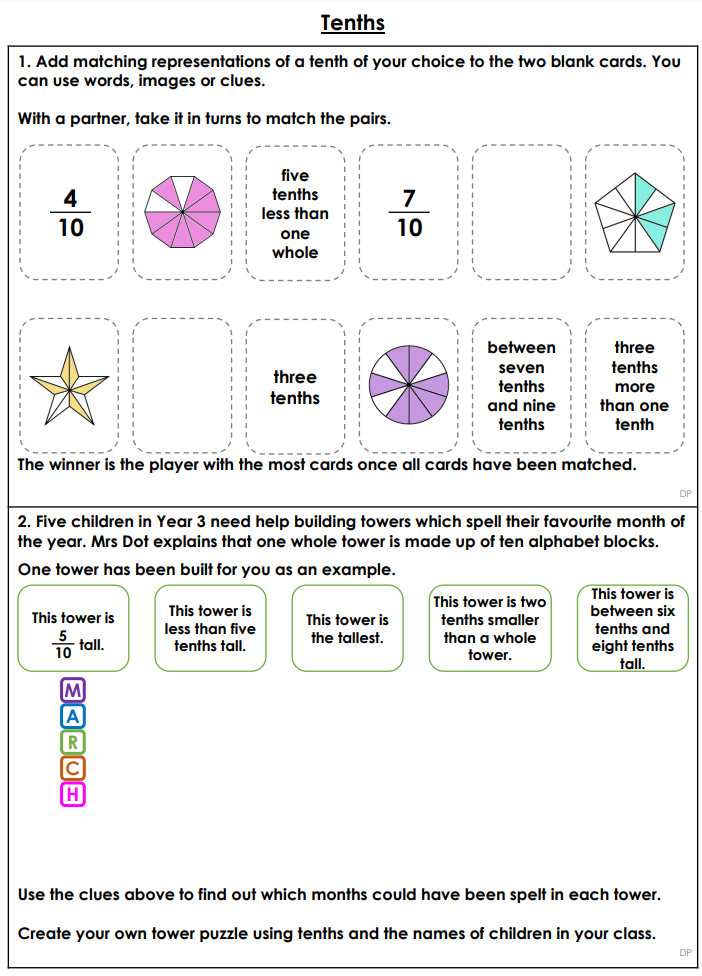 Wednesday– Answers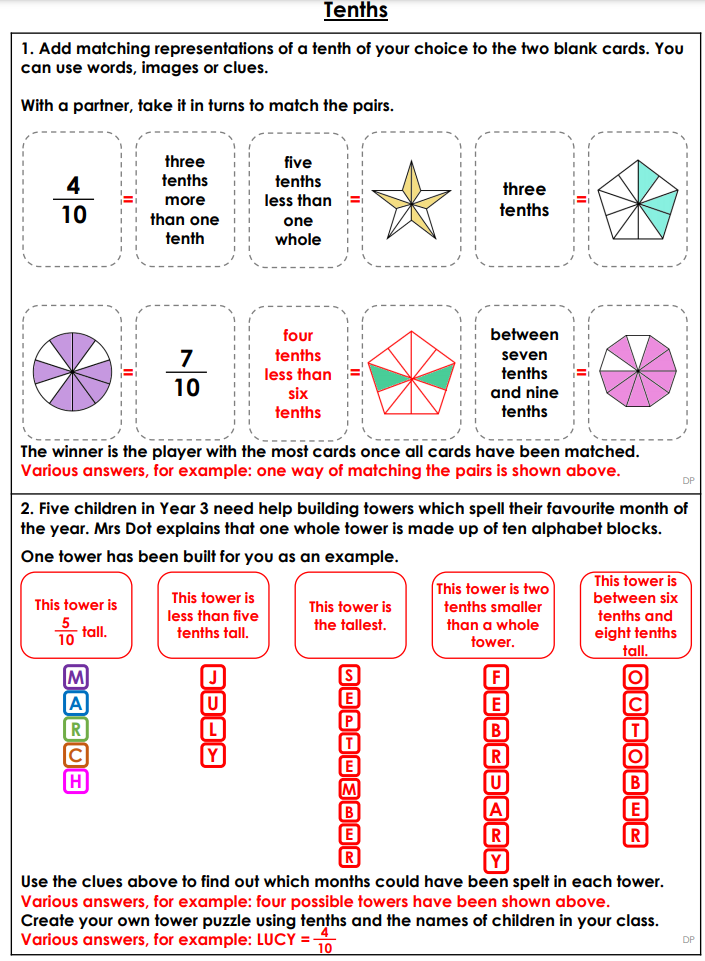 